	Name: (Animal name and breed.)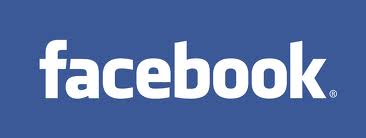 	Status: (What’s on your animal’s mind?)Basic Information: About You. (History of the Animal Breed)Relationship Status: ()Contact Information: (Creative Email Address and Where can you buy them?)Education and Work (What is their primary purpose? What type/color of eggs do they lay? What type of “education” did they receive prior to their “working” function?)Activities and Interests (Be creative.)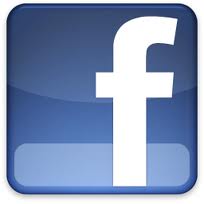 Events (What upcoming events will your animal be attending or not attending?)Friends _________# (How many “friends” does your animal have? Draw a few  (3+) pictures of his/her friends. Include captions. Be creative ) Family (Draw a few (3+) pictures of his/her family members- animals of the same breed. Include captions.)Wall (What conversations is your animal having on his/her wall? Include 1 humorous conversation and 1 conversation related to the animal industry.)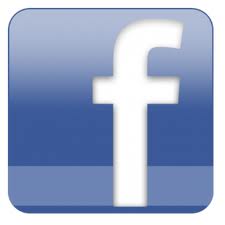 